Key studies within Music in Upper Key Stage 2Ukulele TuitionI can pluck and strum a range of notes and chords to make a melody or harmony part.I can use music notation and letter names to play tunes.I can practise and perform music from my lessons to the whole school.Livin on a PrayerI can explore different Rock anthems (by Bon Jovi, Queen, Status Quo, Chuck Berry, Deep Purple, The Beatles). Fresh Prince of BelairI can explore the genre of Old School HipHop. I can talk about ‘style indicators’ of HipHop (eg. rapped lyrics, structure, backing loops, synthesised sounds and beats).HappyI can explore different songs and styles linked to the theme of Happiness.I can talk about style indicators, musical dimensions, instruments/voices and how these create a ‘happy’ sound. Reflect, Rewind, ReplayI can listen to and appraise classical music from different periods in history (Traditional/Early Music, Baroque, Classical, Romantic, 20th Century). I can listen to and appraise classical music by different composers (Purcell, Beethoven, Chopin, Ives). End of Year PerformanceI can rehearse and perform music using voice, ukulele and other tuned and untuned instruments. 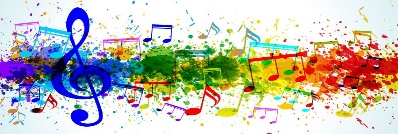 Music in Year 5I can sing 5 songs from memory and talk about who wrote them and when they were written.I can develop my understanding of singing through singing in unison, solo, in a group, maintaining a good posture and having an awareness of being ‘in tune’.I can find examples of the different dimensions of music in songs I listen to (texture, pitch, pulse, rhythm, dynamics, tempo).I can compare 2 songs and talk about similarities and differences. I can use some musical vocabulary when I talk about music and songs (eg. Rock, bridge, backbeat, amplifier, chorus, riff, hook, improvise, compose, appraising, syncopation, structure, Swing, note values, note names, Big bands, pulse, rhythm, solo, ballad, verse, interlude, strings, piano, guitar, bass, drums, melody, cover, Old-school Hip Hop, Rap, riff, synthesizer, deck, backing loops, Funk, scratching, unison, melody, cover, pitch, tempo, dynamics, timbre, texture, Soul, groove, riff, bass line, brass section, harmony, melody, Baroque, Classical, Romantic).I can keep an internal pulse.I can create musical ideas for a group to copy.I can find the notes C, D, E, F, G, A, B and +C on the treble stave (and can play these in my ukulele lessons).I can improvise using one, two or three notes (on the ukulele).I can create and record my own composition of up to five different notes.I can select music to perform to a group and evaluate my own performance and those of others (playing the ukulele at the end of year performance).Music in Year 6As above and …I can use musical vocabulary to express how music makes me feel.I can recognise the connection between sound and symbol in my compositions (and play what I have composed on the ukulele). I can communicate my ideas, thoughts and feelings in my own performances (on percussion, glockenspiel, ukulele). 